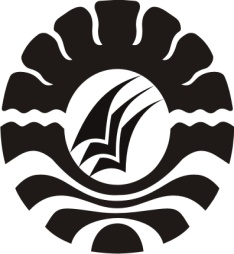 PENERAPAN MODEL PEMBELAJARAN KOOPERATIF TIPE NUMBERED HEADS TOGETHER (NHT) DALAM PEMBELAJARAN IPS UNTUK MENINGKATKAN HASIL BELAJAR SISWA KELAS V SD NEGERI NO.16 GARO’GO KECAMATAN BANGGAE KABUPATEN MAJENESKRIPSIDiajukan untuk Memenuhi Sebagian Persyaratan Guna Memperoleh Gelar Sarjana Pendidikan pada Program Studi Pendidikan Guru Sekolah Dasar Strata Satu Fakultas Ilmu Pendidikan Universitas Negeri Makassar Oleh:FARHAM104704074PROGRAM STUDI PENDIDIKAN GURU SEKOLAH DASARFAKULTAS ILMU PENDIDIKAN UNIVERSITAS  NEGERI  MAKASSAR2014KEMENTERIAN PENDIDIKAN DAN KEBUDAYAAN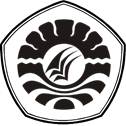 UNIVERSITAS NEGERI MAKASSARFAKULTAS ILMU  PENDIDIKANAlamat: Jl. Tamalate I Tidung Makassar 90222Telepon: 884457,  Fax. (0411) 884457  Laman: www.unm.ac.idPERSETUJUAN PEMBIMBINGSkripsi dengan judul “Penerapan Model Pembelajaran Kooperatif Tipe Numbered Heads Together (NHT) dalam Pembelajaran IPS untuk Meningkatkan Hasil Belajar Siswa Kelas V SD Negeri No.16 Garo’go Kecamatan Banggae Kabupaten Majene”.Nama 			: FarhamNim 			: 104704074Jurusan/Prodi 	: PGSD S1Fakultas 		: Ilmu Pendidikan Setelah diperiksa dan diteliti, serta telah dilaksanakan ujian skripsi pada hari Jumat, 30 Mei 2014, naskah skripsi ini dinyatakan LULUS.			            Makassar, 5 Juni 2014 Pembimbing I,                                                	   Pembimbing II,Widya Karmila Sari A, S.Pd., M.Pd.	                  Dr. Andi Makkasau, M.Si.    NIP. 19731107 200501 2 003		         	                  NIP. 19650715 199303 1 003Disahkan :Ketua Prodi PGSD FIP UNM,Ahmad Syawaluddin, S.Kom., M.Pd.NIP. 19741025 200604 1 001PENGESAHAN UJIAN SKRIPSISkripsi diterima oleh Panitia Ujian Skripsi Fakultas Ilmu Pendidikan Universitas Negeri Makassar dengan SK Dekan Nomor 4178/UN36.4/PP/2014, tanggal 21 Mei 2014 untuk memenuhi sebagian persyaratan memperoleh gelar Sarjana Pendidikan pada Program Studi Pendidikan Guru Sekolah Dasar (PGSD) pada hari Jumat, tanggal 30 Mei 2014.						Disahkan oleh						Dekan Fakultas Ilmu Pendidikan UNM,						Prof. Dr. H. Ismail Tolla, M.Pd.						NIP 19531230 198002 1 005Panitia Ujian:Ketua			:  Prof. Dr. H. Ismail Tolla, M.Pd.		(………………..)Sekretaris		:  Prof. Dr. H. Patta Bundu, M.Ed.		(………………..)Pembimbing I		:  Widya Karmila Sari A, S.Pd., M.Pd.	(………………..)Pembimbing II	:  Dr. Andi Makkasau, M.Si.			(………………..)Penguji I		:  Dra. Erma Suryani Sahabuddin, M.Si.	(………………..)Penguji II		:  Drs. H. Abd. Karim H. Ahmad, M.Pd.	(………………..)PERNYATAAN KEASLIAN SKRIPSISaya yang bertanda tangan di bawah ini:Nama		:   FarhamNIM		:   104 704 074Program Studi	:   PGSD/S1Judul Skripsi	:                           Menyatakan dengan sebenarnya bahwa skripsi yang saya tulis ini benar merupakan hasil karya saya sendiri dan bukan merupakan pengambilalihan tulisan atau pikiran orang lain yang saya akui sebagai hasil tulisan atau pikiran sendiri.Apabila dikemudian hari terbukti atau dapat dibuktikan bahwa skripsi ini hasil jiplakan, maka saya bersedia menerima sanksi atas perbuatan tersebut sesuai ketentuan yang berlaku.							Makassar, 30 Mei 2014							Yang Membuat Pernyataan,							             FARHAM							        NIM. 104704074MOTO Rendahkanlah hatimu serendah mutiara di dasar lautSesungguhnya harta dan jabatan bukanlah tolak ukur kebesaran jiwaTetapi kebesaran jiwa terdapat pada mereka yang memiliki kerendahan hati                                                                                                                 (Farham, 2014)Sesungguhnya setelah ada kesulitan pasti ada kemudahan                                                                                                        (Q.s Al-Insyirah: 5)Kuperuntukkan karya  sederhana  ini  sebagai  baktiku   kepada  “Ayahanda  dan  Ibundaku”Serta kepada  orang-orang  yang  menyayangiku  dengan  segenap  harapan   terbaik  dan  do’a   serta   kebahagiaan mereka untukku      ABSTRAKFARHAM. 2014. Penerapan Model Pembelajaran Kooperatif Tipe Numbered Heads Together (NHT) dalam Pembelajaran IPS untuk Meningkatan Hasil Belajar Siswa Kelas V SD Negeri No.16 Garo’go Kecamatan Banggae Kabupaten Majene. Skripsi. Dibimbing oleh Widya Karmila Sari A, S.Pd., M.Pd. dan Dr. Andi Makkasau, M.Si.; Program Studi S1 Pendidikan Guru Sekolah Dasar. Fakultas Ilmu Pendidikan. Universitas Negeri Makassar.Studi ini menelaah penerapan model pembelajaran kooperatif tipe Numbered Heads Together (NHT) dalam pembelajaran IPS sebagai upaya untuk meningkatkan hasil belajar siswa kelas V SD Negeri No.16 Garo’go Kecamatan Banggae Kabupaten Majene. Permasalahan pokok yang dikaji yaitu bagaimanakah penerapan model pembelajaran kooperatif tipe Numbered Heads Together (NHT) dalam pembelajaran IPS untuk meningkatkan hasil belajar siswa kelas V SD Negeri No.16 Garo’go Kecamatan Banggae Kabupaten Majene? Pendekatan yang digunakan adalah pendekatan kualitatif dengan jenis penelitian tindakan kelas yang dilakukan secara bersiklus. Setiap siklus terdiri atas perencanaan, tindakan, observasi, dan refleksi, sekaligus merupakan rancangan dalam penelitian ini yang dilaksanakan selama 2 siklus. Fokus penelitian yaitu penerapan model pembelajaran kooperatif tipe Numbered Heads Together (NHT) dalam pembelajaran IPS dan hasil belajar siswa kelas V. Subjek penelitian adalah seorang guru dan siswa kelas V sebanyak 25 orang, yang terdiri dari 10 orang laki-laki dan 15 orang perempuan. Adapun teknik pengumpulan data yaitu observasi, tes dan dokumentasi. Data yang terkumpul dianalisis dengan menggunakan analisis deskriptif kualitatif. Hasil penelitian menunjukkan bahwa terjadi peningkatan hasil belajar siswa dalam pembelajaran IPS melalui model pembelajaran kooperatif tipe Numbered Heads Together (NHT) di kelas V SD Negeri No.16 Garo’go Kecamatan Banggae Kabupaten Majene. Hal ini dapat dilihat dari hasil observasi aktivitas mengajar guru dan aktivitas belajar siswa mengalami perkembangan pada setiap siklus. Selain itu dari tes hasil belajar pada siklus I dengan kategori belum tuntas mengalami peningkatan pada siklus II dengan kategori tuntas. Dari hasil penelitian dapat disimpulkan bahwa melalui penerapan model pembelajaran Numbered Heads Together (NHT) dalam pembelajaran IPS dapat meningkatkan hasil belajar siswa  kelas V SD No.16 Garo’go Kecamatan Banggae Kabupaten Majene. .PRAKATAPuji syukur penulis panjatkan kehadirat Tuhan Yang Maha Kuasa atas rahmat, dan pertolongan-Nya jualah sehingga penyusunan skripsi yang berjudul “Peningkatan Hasil Belajar Siswa Melalui Penerapan Model Pembelajaran Kooperatif Tipe Numbered Heads Together (NHT) Pada Mata Pelajaran IPS Kelas V SD Negeri No.16 Garo’go Kecamatan Banggae Kabupaten Majene” dapat diselesaikan dengan baik. Walaupun demikian penulis menyadari bahwa masih terdapat kekurangan, namun demikian harapan penulis, Skripsi ini dapat memberikan informasi demi terciptanya pembelajaran  yang bermakna di dalam kelas.   Penulisan skripsi ini merupakan salah satu syarat untuk menyelesaikan studi dan mendapat gelar Sarjana Pendidikan (S. Pd) pada Program Studi Pendidikan Guru Sekolah Dasar Fakulltas Ilmu Pendidikan Universitas Negeri Makassar. Penulis menyadari bahwa skripsi ini tidak mungkin terwujud tanpa bantuan dan bimbingan dari berbagai pihak oleh karena itu penulis menyampaikan ucapan terima kasih yang tak terhingga kepada Widya Karmila Sari A, S.Pd., M.Pd selaku pembimbing I dan Dr. Andi Makkasau, M.Si selaku pembimbing II yang telah dengan sabar, tekun, tulus, dan ikhlas meluangkan waktu, tenaga dan pikiran memberikan bimbingan, motivasi, arahan, dan saran-saran yang sangat berharga kepada penulis selama menyusun skripsi. Tak lupa pula penulis ucapkan terima kasih dan penghargaan yang sebesar-besarnya kepada:Prof. Dr. H. Arismunandar, M.Pd selaku Rektor Universitas Negeri Makassar yang telah menerima penulis menuntut ilmu di Fakultas Ilmu Pendidikan Universitas Negeri Makassar.Prof. Dr. H. Ismail Tolla, M.Pd selaku Dekan Fakultas Ilmu Pendidikan Universitas Negeri Makassar, Drs. M. Ali Latif Amri, M.Pd selaku Pembantu Dekan I, Drs. Andi Mappincara, M.Pd selaku Pembantu Dekan II, dan Drs. Muh. Faisal, M.Pd selaku Pembantu Dekan III yang telah memberikan layanan akademik, administrasi, dan kemahasiswaaan selama proses pendidikan dan penyelesaian studi.Ahmad Syawaluddin S.Kom., M.Pd dan Muhammad Irfan S.Pd., M.Pd selaku ketua dan sekretaris Program Studi PGSD Fakultas Ilmu Pendidikan Universitas Negeri Makassar yang dengan penuh perhatian memberikan bimbingan dan memfasilitasi penulis selama proses perkuliahan.Prof. Dr. H. Patta Bundu, M.Ed dan Dr. Andi Makkasau, M.Si selaku ketua dan sekretaris UPP PGSD Makassar Fakultas Ilmu Pendidikan Universitas Negeri Makassar yang telah memberikan dorongan dan semangat untuk segera menyelesaikan penyusunan skripsi ini.Dra. Erma Suryani Sahabuddin, M.Si dan Drs. H. Abdul Karim H. Ahmad, M.Pd selaku penguji I dan II yang telah ikhlas meluangkan waktu, tenaga dan pikiran untuk memberikan saran-saran serta kritikan yang sangat membangun dan berharga bagi penulis dalam menyusun skripsi.Bapak dan Ibu Dosen serta Pegawai/Tata Usaha Fakultas Ilmu Pendidikan Universitas Negeri Makassar yang telah memberikan layanan akademik, administrasi dan motivasi sehingga perkuliahan dan penyusunan skripsi berjalan lancar.Muhammad Idham Rahman, S.Pd., M.Si selaku Kepala Sekolah dan Ismail A.Ma selaku guru kelas V beserta rekan Guru dan Pegawai/Tata Usaha SD Negeri No.16 Garo’go yang telah memberi izin dan bantuannya dalam pelaksanaan penelitian dan memberikan fasilitas selama berlangsungnya penelitian.Siswa-siswi SD Negeri No.16 Garo’go yang sangat berperan penting dari awal sampai akhir penetitian berlangsung.Ayahanda Sahrul dan Ibunda Sitti Oya tercinta serta untuk saudaraku Saharuddin, Wahida, Isnawati S.Pd.i, Samsul, Dadang Ramadhan dan seluruh keluargaku yang tak dapat disebutkan satu persatu yang selalu memberikan dukungan moril maupun materil mulai dari awal sampai penyelesaian studi.Rekan-rekan mahasiswa S1 UPP PGSD Makassar angkatan 2010, khususnya kelas A.5.1 yang telah banyak membantu memberikan semangat, dukungan, motivasi dan kebersamaan selama penulisan skripsi ini. Semoga segala bantuannya dapat bernilai ibadah dan pahala di sisi Tuhan Yang Maha Esa.Teman-teman Racana Andi Pangeran Pettarani dan Emmy Saelan Fakultas Ilmu Pendidkan Universitas Negeri Makassar yang telah memberikan semangat, dukungan, motivasi dan kebersamaan selama penulisan skripsi.Akhirnya penulis menyampaikan kepada semua pihak yang tak sempat disebutkan namanya satu persatu atas bantuan dan bimbingannya, semoga Allah SWT senantiasa memberikan ganjaran pahala yang setimpal. Harapan penulis, semoga Skripsi ini dapat bermanfaat bagi pembacanya, khususnya bagi pemerhati pendidikan.Makassar, 30 Mei 2014  	Penulis,DAFTAR ISI   										Halaman 				HALAMAN JUDUL	iPERSETUJUAN PEMBIMBING	iiPENGESAHAN UJIAN SKRIPSI	iiiPERNYATAAN KEASLIAN SKRIPSI	ivMOTO	vABSTRAK	viPRAKATA	viiDAFTAR ISI	xiDAFTAR TABEL	xiiiDAFTAR GAMBAR	xivDAFTAR LAMPIRAN	xvBAB I PENDAHULUANLatar Belakang Masalah	1Rumusan Masalah	6Tujuan Penelitian	6Manfaat Penelitian	7BAB II KAJIAN PUSTAKA, KERANGKA PIKIR, DAN HIPOTESIS  TINDAKANKajian Pustaka	9Model Pembelajaran Kooperatif Tipe Numbered Heads Together (NHT)	9Pengertian Model Pembelajaran Kooperatif	9Pengertian Model Pembelajaran Numbered Heads Together (NHT)	12Langkah-langkah Model Pembelajaran Numbered Heads Together (NHT)	14 Kelemahan Model Pembelajaran Numbered Heads Together (NHT)	14Kelebihan Model Pembelajaran Numbered Heads Together (NHT)	14Kajian Tentang Belajar dan Hasil Belajar	15Pengertian Belajar	15Fungsi dan Tujuan Belajar	18Pengertian Hasil Belajar	18Jenis-jenis Hasil Belajar	19Faktor-faktor yang Mempengaruhi Hasil Belajar	21Ruang Lingkup Pembelajaran Ilmu Pengetahuan Sosial 	22Hakikat Ilmu Pengetahuan Sosial	22Cakupan Ilmu Pengetahuan Sosial	24Batasan Ilmu Pengetahuan Sosial	25Tujuan dan Fungsi Ilmu Pengetahuan Sosial	26Kerangka Pikir	28Hipotesis Tindakan	32BAB III METODE PENELITIAN	Pendekatan dan Jenis Penelitian	33Fokus Penelitian	34Setting dan Subjek Penelitian	35Prosedur dan Desain Penelitian	35Teknik Pengumpulan Data	40Teknik Analisis Data	41Indikator Keberhasilan	43BAB IV HASIL PENELITIAN DAN PEMBAHASANHasil Penelitian	45Deskripsi Hasil Penelitian Siklus 1	45Deskripsi Hasil Penelitian Siklus 2	52Pembahasan	58BAB V KESIMPULAN DAN SARANKesimpulan	64Saran	64DAFTAR PUSTAKA	66LAMPIRAN	68DAFTAR TABELDAFTAR GAMBARDAFTAR LAMPIRANRPP Siklus I Pertemuan I	  69Lembar Kerja Siswa Siklus I Pertemuan I	  74Hasil Observasi Pembelajaran Aspek Guru Siklus I Pertemuan I	  79Hasil Observasi Pembelajaran Aspek Siswa Siklus I Pertemuan I	   81RPP Siklus I Pertemuan II	  83Lembar Kerja Siswa Siklus I Pertemuan II	  88Hasil Observasi Pembelajaran Aspek Guru Siklus I Pertemuan II	  92Hasil Observasi Pembelajaran Aspek Siswa Siklus I Pertemuan II	  95Tes Hasil Belajar Siklus I	  98Hasil Analisis Tes Hasil Belajar Siklus I	102RPP Siklus II Pertemuan I	104Lembar Kerja Siswa Siklus II Pertemuan I	109Hasil Observasi Pembelajaran Aspek Guru Siklus II Pertemuan I	113Hasil Observasi Pembelajaran Aspek Siswa Siklus II Pertemuan I	116RPP Siklus II Pertemuan II	119Lembar Kerja Siswa Siklus II Pertemuan II	124Hasil Observasi Pembelajaran Aspek Guru Siklus II Pertemuan II	126Hasil Observasi Pembelajaran Aspek Siswa Siklus II Pertemuan II	129Tes Hasil Belajar Siklus II	132Hasil Analisis Tes Hasil Belajar Siklus II	136Rekapitulasi Nilai Tes Hasil Belajar Siklus I dan Siklus II	138Dokumentasi Penelitian	140Surat Izin Penelitian dari Universitas Negeri Makassar	143 Surat Izin Penelitian dari Pemerintah Kabupaten Majene	144Surat Keterangan Telah Melaksanakan Penelitian	145Riwayat Hidup	146	No.JudulHalaman3.1Indikator Keberhasilan Aktivitas Belajar 433.2Indikator Ketuntasan Belajar444.1Distribusi Frekuensi dan Persentase Nilai Hasil Belajar Siswa pada Siklus I504.2Presentase Ketuntasan Belajar Siswa pada Siklus I504.3Distribusi Frekuensi dan Persentase Nilai Hasil Belajar Siswa pada Siklus II564.4Presentase Ketuntasan Belajar Siswa pada Siklus II57No.                                 JudulHalaman2.1Skema Kerangka Pikir 313.1Model Penelitian Tindakan Kelas 36      No.Judul  Halaman 